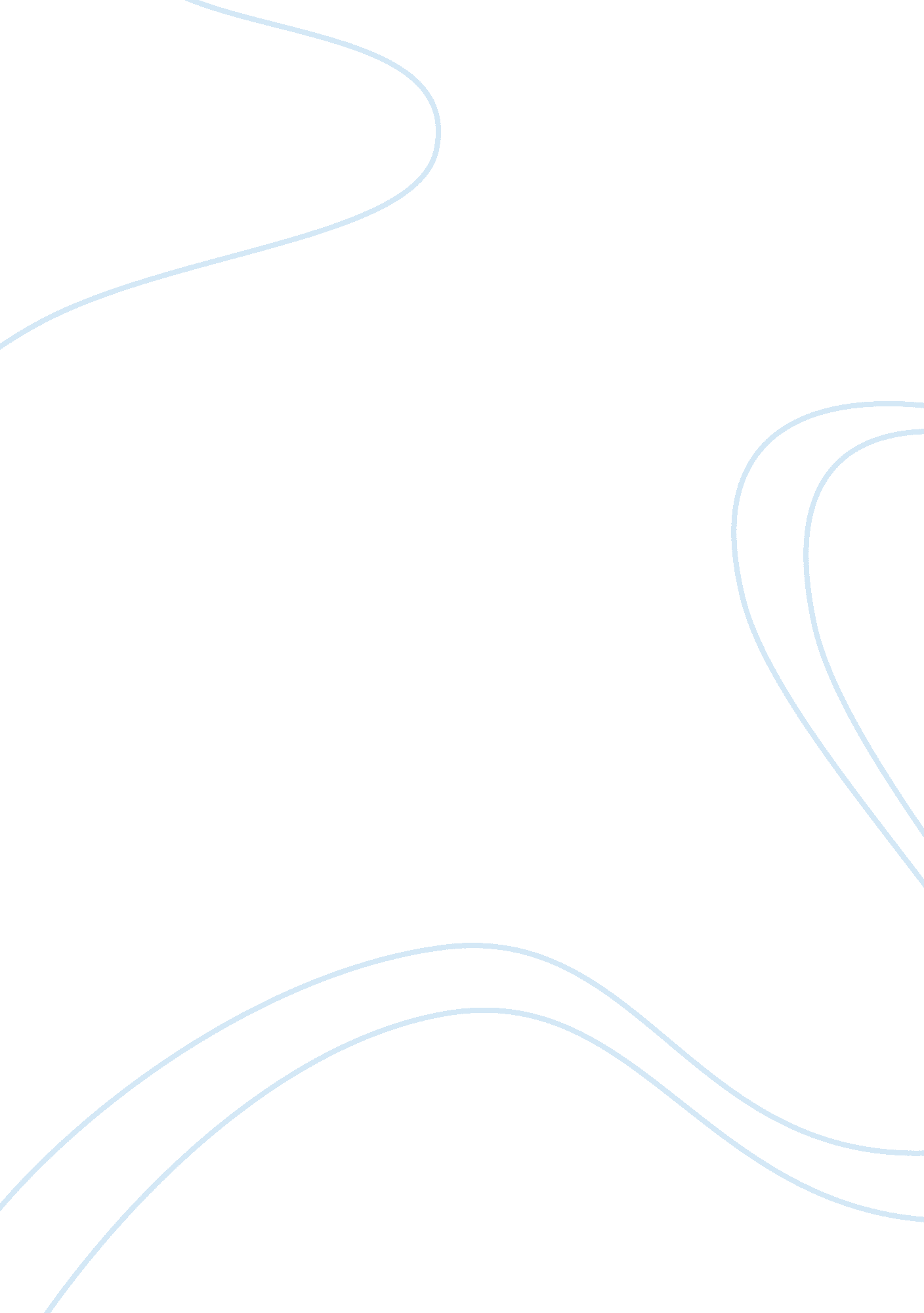 Asian pacific filmsArt & Culture, Artists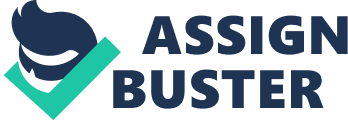 The paper " Asian Pacific Films" is an excellent example of an essay on visual arts and film studies. The rise of film technology in the Asian Pacific has influenced the lives of the people in the region. Film and movies in their nature have the ability to support or denature the way of life of their audience. In its course of entertainment, the film has been used as a mode of informing the world. Gender and film are seen as interconnected; the film is used to represent the gender issues currently affecting the world. Our group thesis states that the film as a form of media has been portrayed as a mode that informs how the livelihood of people is affected by physical and social factors. Land instills a sense of a human aspect of living for people on earth.  The land in its topographical form is portrayed as a feature that contains most of what men need to thrive on earth.  As Miriam Kahn puts it, the land contains certain attributes of the gods; from the gods, the human originates and thrives (pg. 10).  We agree that the land and human beings hold a special relationship where the land is seen to provide for the man. The land, however, needs to be protected in return (pg. 10). The land has been portrayed to have different forms of boundaries that seem to divide people on the basis of their political and social aspects.  As Butler states, a continent is divided by imaginary and sometimes marked boundaries that tend to put people with the same political ideologies and languages together. However, he states that some boundaries are forms to enable governance (pg. 9). Gender is a descriptive aspect of a human being that plays a role in categorizing their lives.  We saw that People have been described as to have been exposed to physical and emotional injury in accordance with their gender.  The appearance of people in the public domain is described as something that is enabled by one's gender. The use of one's gender when appearing in the public domain can expose one to harassment and another form of violence (Butler, pg. 2). Gender is portrayed as an aspect that controls to some extent the political, social and economic lives of people. As Kahn puts it, gender bias faced the Tahitians with the Europeans using the Tahitian ladies for their sexual pleasures. This was during the European oppressive rule to the Tahitians (pg. 12). We see that the geographical location has been used to categorize people and more so to their social and political aspects of life. As Rampell puts it, the south sea films trace their identity from the regions they originated (pg. 25). Further, the geographical aspect is portrayed in the way Rampell explains the factors that favored the shooting and production of the south pacific films in that specific location (pg. 26). The aspect of external human intrusion is described in Pacific films.  The south sea films portray the islanders as people who are innocent, noble and those who lead simple lives but are later intruded by Europeans who tend to take advantage of their state in order to take up their land and enjoy their human-friendly physical environment (Rampell, pg. 26).  Conclusively, the south pacific films inform on how the livelihood of people is affected by physical and social factors. The land and physical features are seen as enough to help human beings live.  We agree that gender is a social aspect that is used negatively in categorizing people and undermining their political, economic and social lives. The physical environment affects human beings as it seems conducive in some areas and non-conducive for human beings in others 